Årsplanen 2016 -2017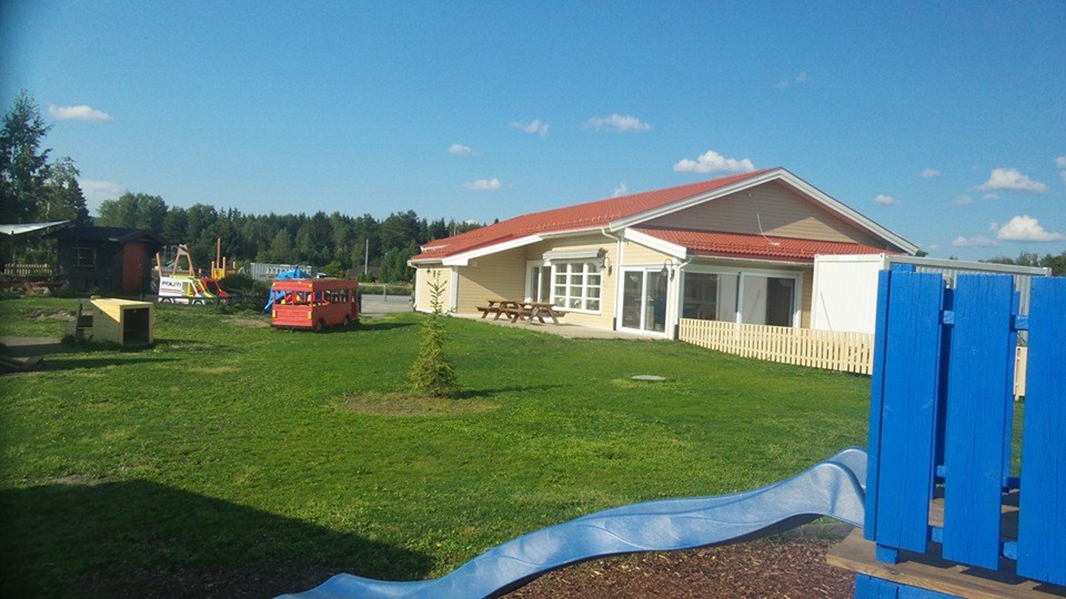 VANG AKTIVITETSBARNEHAGESOL OG STJERNEVang aktivitetsbarnehageGreftenenga 43 2324 Vang HE-post: Nerbybhg_trine@msn.comTlf: 62 53 39 20/90 93 60 67Sol: 48 12 85 93Måne: 48 07 29 83Hjemmeside: www.vangaktivitets.barnehage.noINFORMASJON:Vang aktivitetsbarnehage er en barnehage som ligger i Vang på Hedmark. Vi har en avdeling for barn fra 1-3 år som heter måne, en avdeling for barn fra 3-4 år som heter sol og stjernebarna for de største 5-6 åringene. Vi har beliggenhet i naturskjønne omgivelser med skogen som nærmeste nabo, i nærområdet har vi en gård som vi besøker regelmessig for å se på ulike dyr, vi har skiløype utenfor porten, svømmebasseng, gymsal og mange andre flotte muligheter tilrettelagt for fysisk aktivitet, lek og læring. Vi er opptatt av at barna skal ha det bra i barnehagen, være en del av et fellesskap hvor de kan utvikle seg ved å bli påvirket og å påvirke til utvikling for andre og seg selv. Vi vektlegger positiv til bakemeldinger og veiledning til barna. Barnehagen fokuserer på fysisk aktivitet ved bruk av vårt eget svømmebasseng, gymsal, gapahuken vår i skogen og andre fine turplasser vi benytter. Vi har også fokusområde på musikk som vi benytter i det daglige med musikksamlinger med instrumenter, bli kjent med og kunne skille ulike instrumenter, lage ulike rytmer og etterligne takter, lage litt instrumenter, sang og dans. 			Barn som beveger seg er glade barn, de liker å bli anerkjent og sett. De elsker utfordringer og ivrer etter å lære.DET PEDAGOGISKE ARBEIDET PÅ SOLFokusområdene til Vang aktivitetsbarnehagens er natur, bevegelse og musikk.Barn som beveger seg er glade barn, de liker å bli anerkjent og sett. De elsker utfordringer og ivrer etter å lære.Vi vil at barna skal bli kjent med naturen. Vi har vår egen gapahuk med bålplass et lite stykke fra barnehagen, som vi vil benytte oss mye av gjennom året. Vi tar utgangspunkt i naturen rundt oss året rundt. Vi vil se på forandringer i naturen og dyr som finnes i nærområdet, som for eksempel elg, rev, hare og fugler. Vi har snekret egne fuglekasser som vi skal henge opp i skogen og observere. Vi kommer også til å besøke en bondegård i nærområde der de har andre dyr som for eksempel sau og hest. Bonden har også en gapahuk som vi benytter oss mye av. På vinteren har vi skiløype like utenfor barnehagen som vi bruker. Når det gjelder bevegelse innendørs har barnehagen egen gymsal som brukes flittig. Her blir barnas grovmotoriske ferdigheter utviklet gjennom frilek og mer tilrettelagte aktiviteter som hinderløype, fallskjerm, ball-lek, sang, dans og lignende. Gjennom disse aktivitetene ønsker vi å gi barna en positiv opplevelse i forhold til bevegelse og egen kroppsbeherskelse, dette gjøres gjennom å gi barn en følelse av å mestre alene og i gruppe. Videre har vi et mål om at barna skal bli trygge i vannet, noe vi vil gjøre gjennom vanntilvenning og vannleker i barnehagens svømmebasseng. Vi har som mål at alle barna skal få bade en gang i løpet av uka store deler av barnehageåret. Noen lærer å flyte, noen lærer å svømme over/under vann. Noen lærer å hoppe fra kanten, dukke ned å hente noe på bunnen.Musikk er et fokusområde vi også arbeider med, på et barnenivå. Barnehagen har flere rytmeinstrumenter og i samlingsstunder vil vi bruke disse. Bli kjent med instrumentene, høre at de lager ulik lyd osv. Vi skal lære oss de mest kjente rytmeinstrumentene; som tromme, maracas, triangel, tamburin, bjellekrans, treblokk og klokkespill. Vi vil etter hvert klare å kunne skille de på lyd og utseende.RAMMEPLANEN er en forskrift til lov om barnehager og har som mål ”å gi styrer, pedagogiske ledere og det øvrige personalet en forpliktende ramme for planlegging, gjennomføring og vurdering av barnehagens virksomhet. Rammeplanen gir også informasjon til foreldre og tilsynsmyndighet.” Rammeplanen presiserer videre at barnehagen skal bygge på et helhetlig læringssyn, der omsorg, lek og læring er sentrale deler. I tillegg er sosial og språklig kompetanse samt sju fagområder viktige deler av barnehagens læringsmiljø. Disse sju fagområdene legger vi til grunn i alt vårt arbeide. I vår dokumentasjon vil du kunne følge med på hvordan vi nærmer oss disse hovedområdene på ulik måte gjennom hverdagen. Det vil bli lagt vekt på tverrfaglighet og et helhetlig læringssyn. Vi dokumenterer gjennom utstillinger, bilder i garderoben, månedsbrev, hvert barn får sin egen perm med sitt arbeid og dokumentasjon av barnets arbeid gjennom året.Samarbeid med andre instanser:For at barn og foreldre skal få et best mulig helhetlig tilbud til beste for barns oppvekst og utvikling, kreves det at barnehagen samarbeider med andre tjenester og institusjoner i kommunen. Vi samarbeider og har kontakt med skolen i forhold til barns overgang fra barnehage til skole, vi har opplysningsplikt til barneverntjenesten hvis det skulle inntre og samarbeid i situasjoner det kreves informasjon til barnevernet, helsestasjonen skal kunne bidra med råd og veiledning knyttet til legemiddelhåndtering i barnehager og i forhold til smittevern. Videre er helsestasjonen sentral i kartlegging av barns språk, vi benytter oss av dette tilbudet når det er behov. I forhold til den pedagogisk-psykologiske tjenesten har vi samarbeid i forhold til barn som rett til spesialpedagogisk hjelp, de kan også gi råd og veiledning til barnehagen ved behov. Vi er positive til å stille barnehagen til disposisjon i forhold til øvingsopplæring for studenter. Vi samarbeider med lokalsamfunnet for å gi barna varierte opplevelser og tilknytning til nærmiljøet. Et godt samspill mellom barnehage og skolen, kulturlivet, institusjoner, frivillige organisasjoner og menigheter kan berike både barnehagen og lokalmiljøet og bidra til å gi barnehagen en lokal forankring (Rammeplanen 2006, kap.5: Samarbeid).Hvordan vi jobber med rammeplanens 7 fagområderPersonalet i Vang aktivitetsbarnehage 2016 – 2017:		
Dagsrytmen:						Måltider:		Bursdagsfeiringer: 07.00 Barnehagen åpner	Barnehagen serverer mat fire dager i uken.	Vi ferer bursdagsbarn med krone og07.00 – 09.00 (avsluttes 09.00) Frokost 	Fredager har vi med matpakke.	bursdagssamling. Barnehagen ordner  07.00 – 09.30 Frilek	De barna som skal spise frokost tar med	også med noe godt som vi koser oss 09.30 – utelek/bading/gym	seg frokost hjemmefra.	med etter maten. Det kan være10.30 Lunsj	Måltidene i barnehagen vil være varierte. Vi 	fruktspyd, frukt duppa i yoghurt, 11.00 Påkledning	legger vekt på et sunt og næringsrikt			  smoothie eller lignende. 11.30 – 14.30 utelek	kosthold som vil bestå av både brødmat		 14.30 2 måltid	med variert pålegg og ulike varmretter som15.00 Hvilestund/gymsal/bokstund	fisk, supper, karbonader, kylling osv.	16.30 Barnehagen stenger 	Barna vil få frukt hver dag etter 2 måltid.	Vi er opptatt av måltidene skal gi barna 		selvstendighetstrening og gode sosiale	opplevelser. 	NB: Dette gjelder fra uke 42		 	NY MENY KOMMER!	Stjernebarna i Vang aktivitetsbarnehageFørskolebarna følger et eget opplegg gjennom året som er tilpasset alder og modningsnivå. Vi starter høsthalvåret med ulike temaer, i år naturen vår, fisk, fugler og eventyr. Vi drar på fisketurer, tar med fisken hjem og deretter lærer hva som er inni fisken, hva spiser den, hvordan puster den osv. Vi lager fuglekasser og følger med når fuglene kommer og legger egg og demmes utvikling. Vi øver inn eventyr og har forestilling for de andre. Vårhalvåret vil være mer preget av skoleforberedende aktiviteter som tall, bokstaver, samtidig som vi legger inn tid til utforsking av insekter, lære om kroppen min o.l. Vi jobber i flere perioder med samme temaer på de ulike avdelingene, men tilpasser opplegget til den aldersgruppen vi har å gjøre med. Førskolebarna er mye på tur, vi går mye i skogen og utforsker alt som er der til ulike årstider, vi går på skiturer, tur til skøytebanen, vi tar bussen til sentrum og er på ulike utflukter. Vi vil gjerne sende fra oss barn som er klare for skolestart og jobber med temaer som gjør dem rustet for dette; Bokstaver og språk: Veldig greit å kunne skrive navnet sitt og gjenkjenne dette ved skolestart.Tall og former: Vi kan gjenkjenne tall og noen kan regne allerede også. Barna kan navn på ulike former og hvordan man setter disse sammen for å skape andre former igjen. Vi jobber også med førmatematiske begreper. Farger: Vi har fargelære hvor vi lærer oss fargene og hva som skjer når vi blander ulike farger.Påkledning: vi øver på å kle på oss selv og hvilke klær vi trenger til ulikt vær.Barna kan mye om naturen og ulike arter som bor der: Vi er på tur to dager i uka og bruker aktivt naturen som læringsarena. Vi har svømming i bassenget vårt en dag hver uke, så barna er trygge i vann når de skal starte svømmeopplæring på skolen (flere kan ofte også svømme innen de er ferdige i barnehagen).Vi jobber med sosial kompetanse: hvordan er vi mot hverandre, oppførsel og sosiale relasjoner. Skoleforbredelser: vi øver oss på friminutt, vi besøker skolen og blir kjent med uteområdet der. Vi snakker om forventninger til skolestart.Trafikkvennen Tarkus: vi får jevnlig besøk av Tarkus gjennom hele året. Han lærer oss trafikkregler og hvordan vi skal oppføre oss i trafikken, bruk av hjelm, bilbelte og refleks. Når vi er ute på tur snakker vi om hva Tarkus har lært oss. AUGUST 2016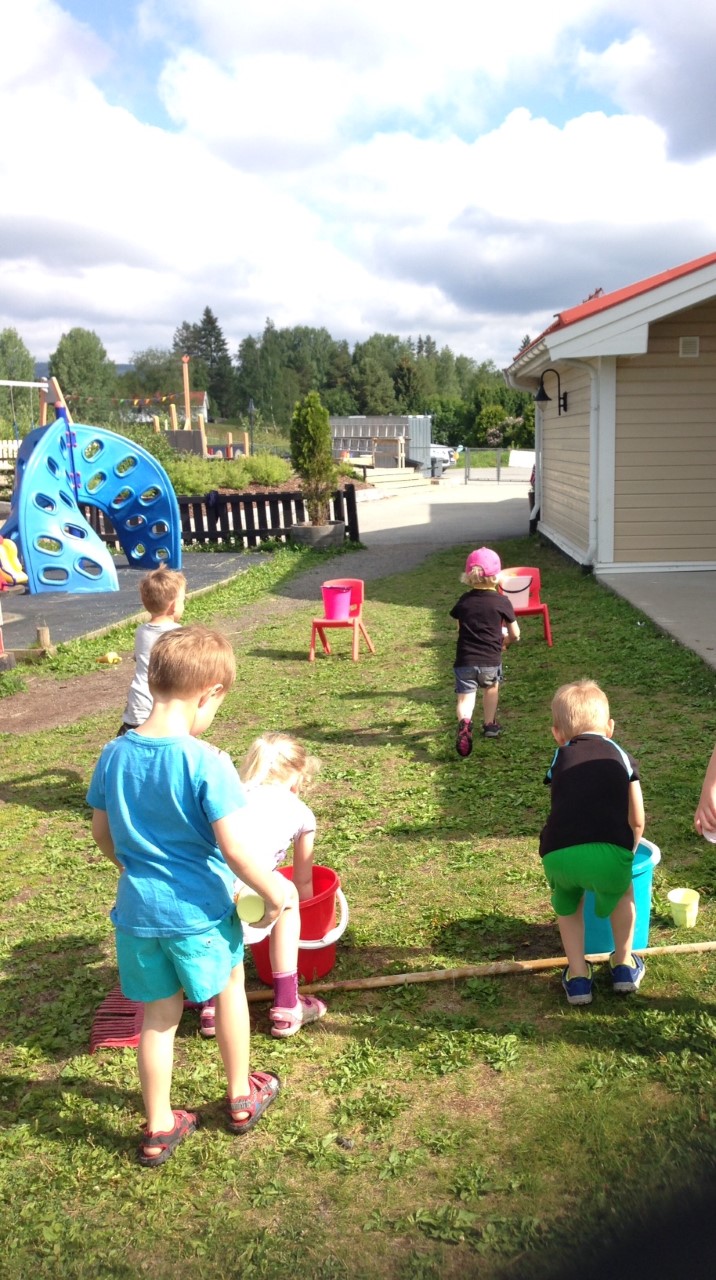 AUGUST 2016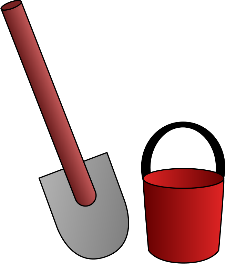 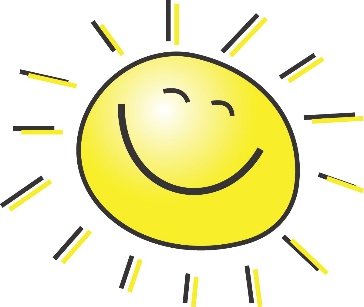 SEPTEMBER 2016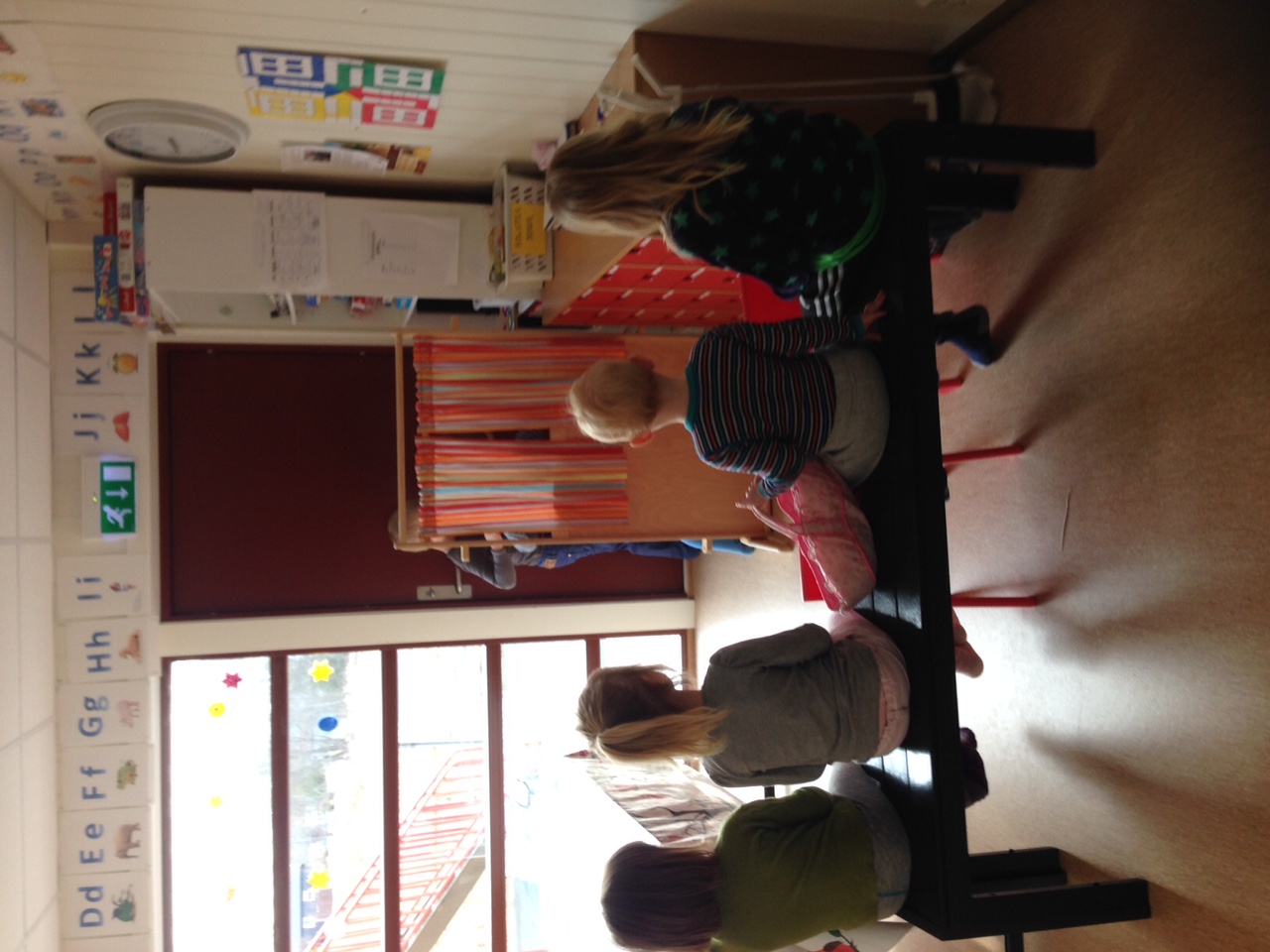 SEPTEMBER 2016 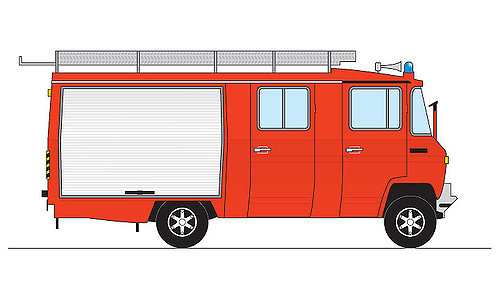 OKTOBER 2016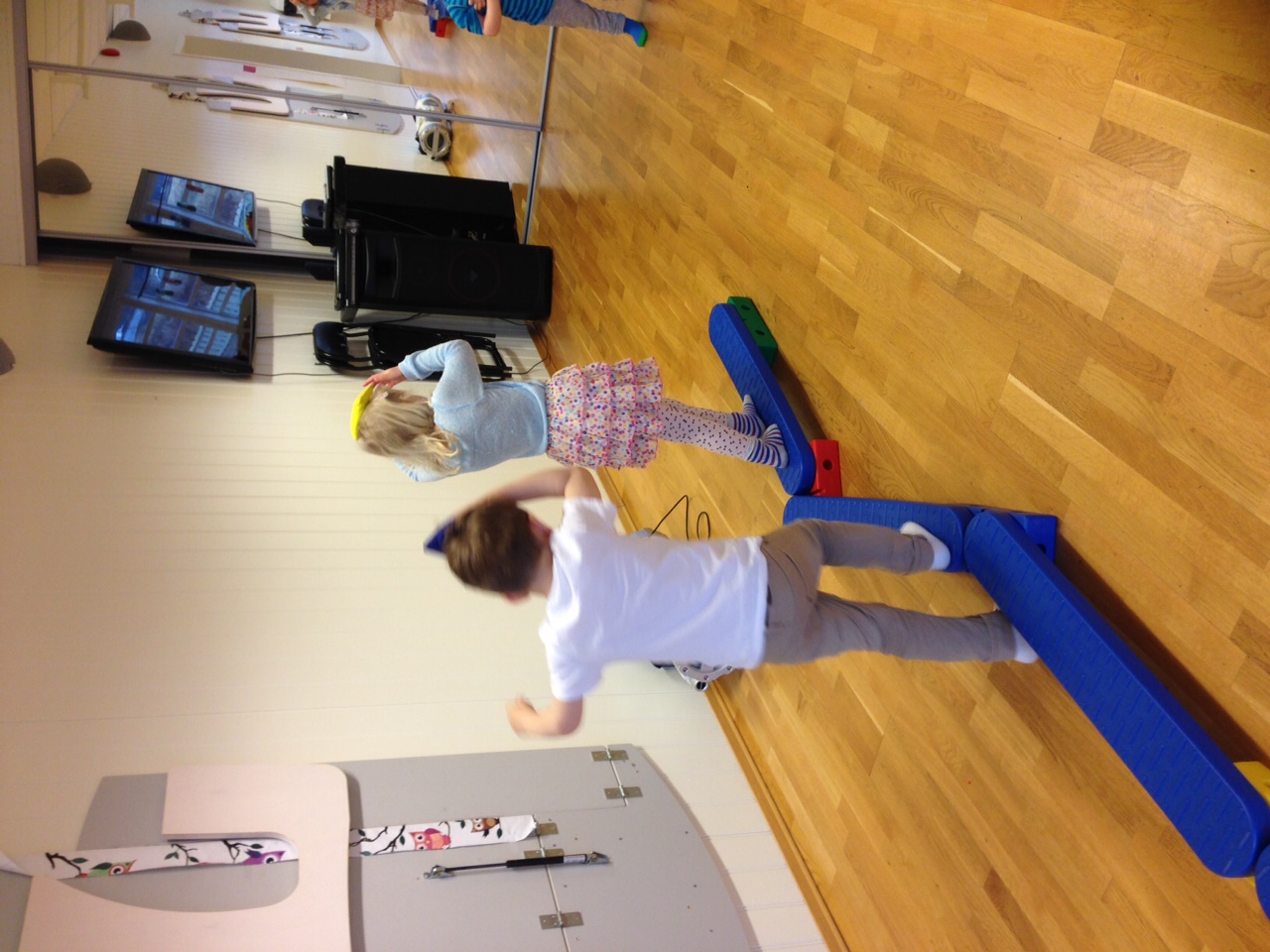 OKTOBER 2016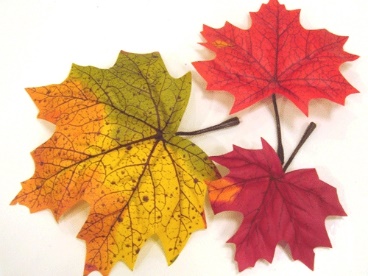 NOVEMBER 2016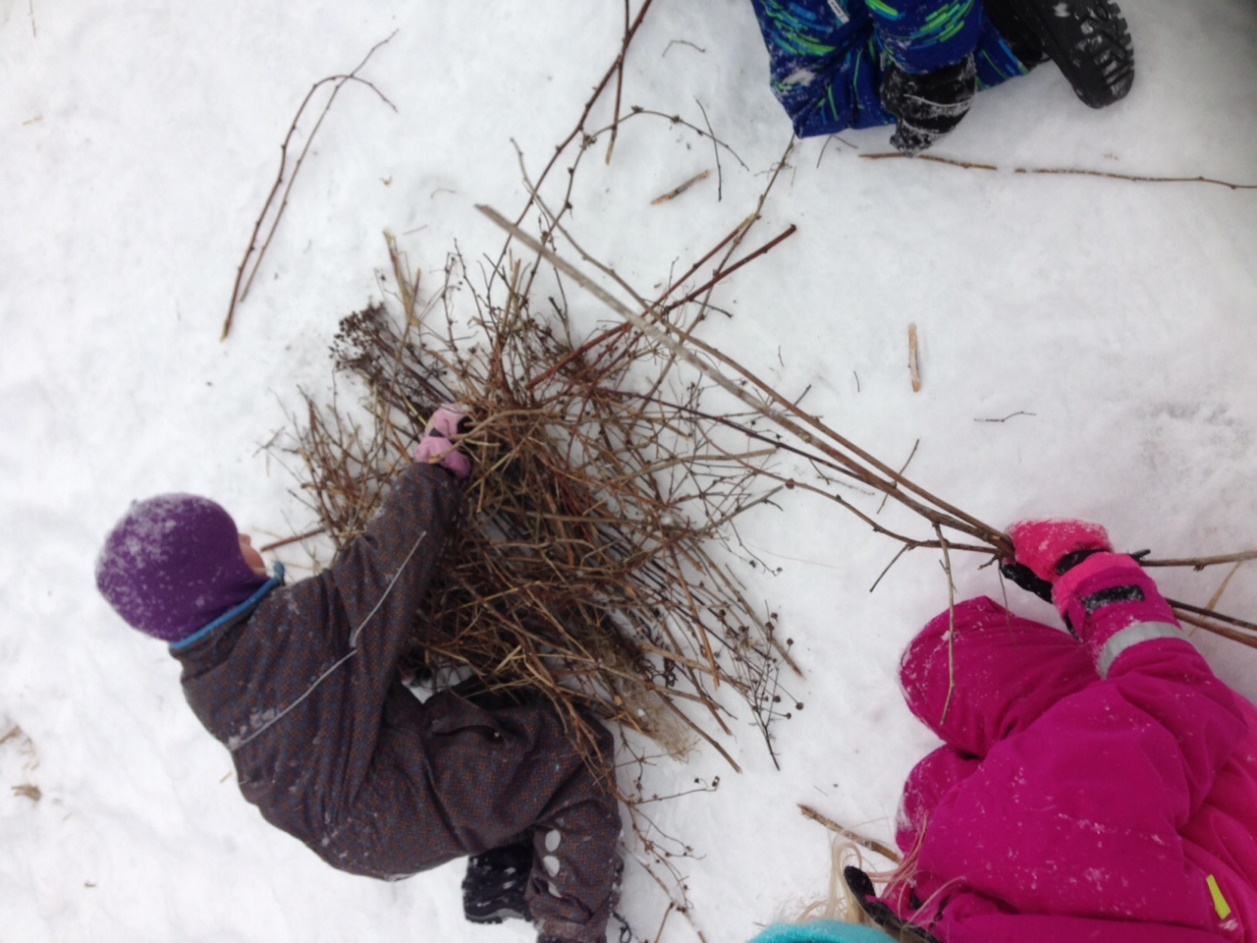 NOVEMBER 2016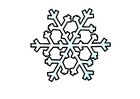 DESEMBER 2016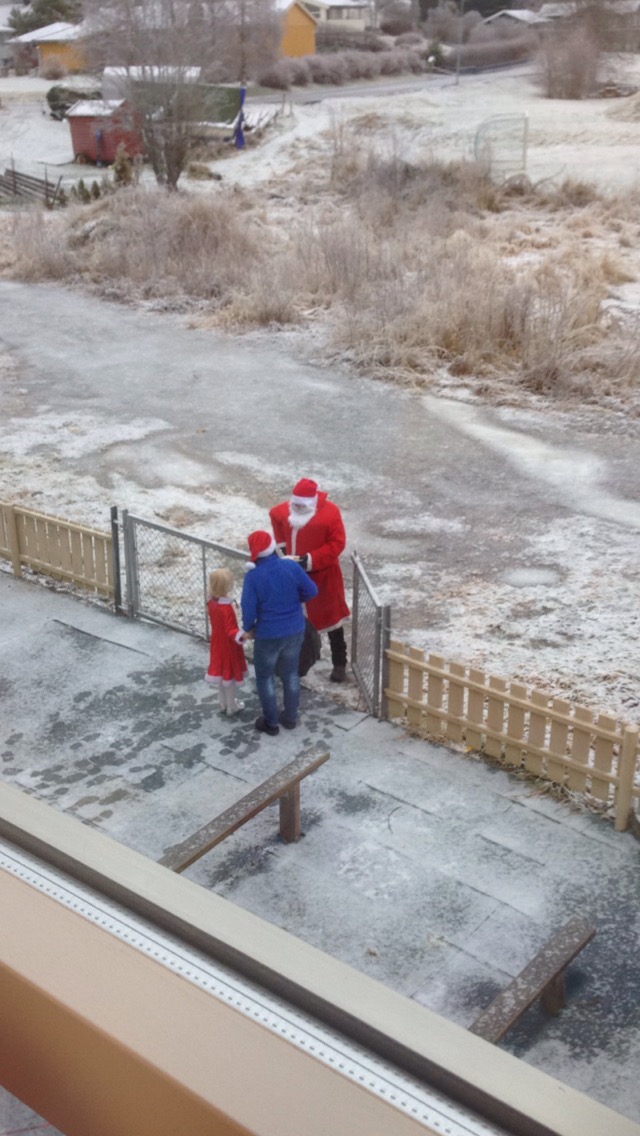 DESEMBER 2016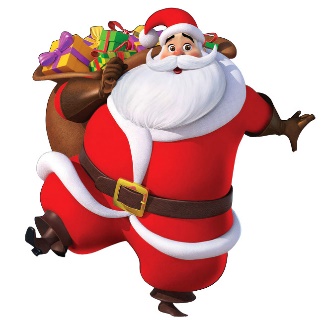 JANUAR 2017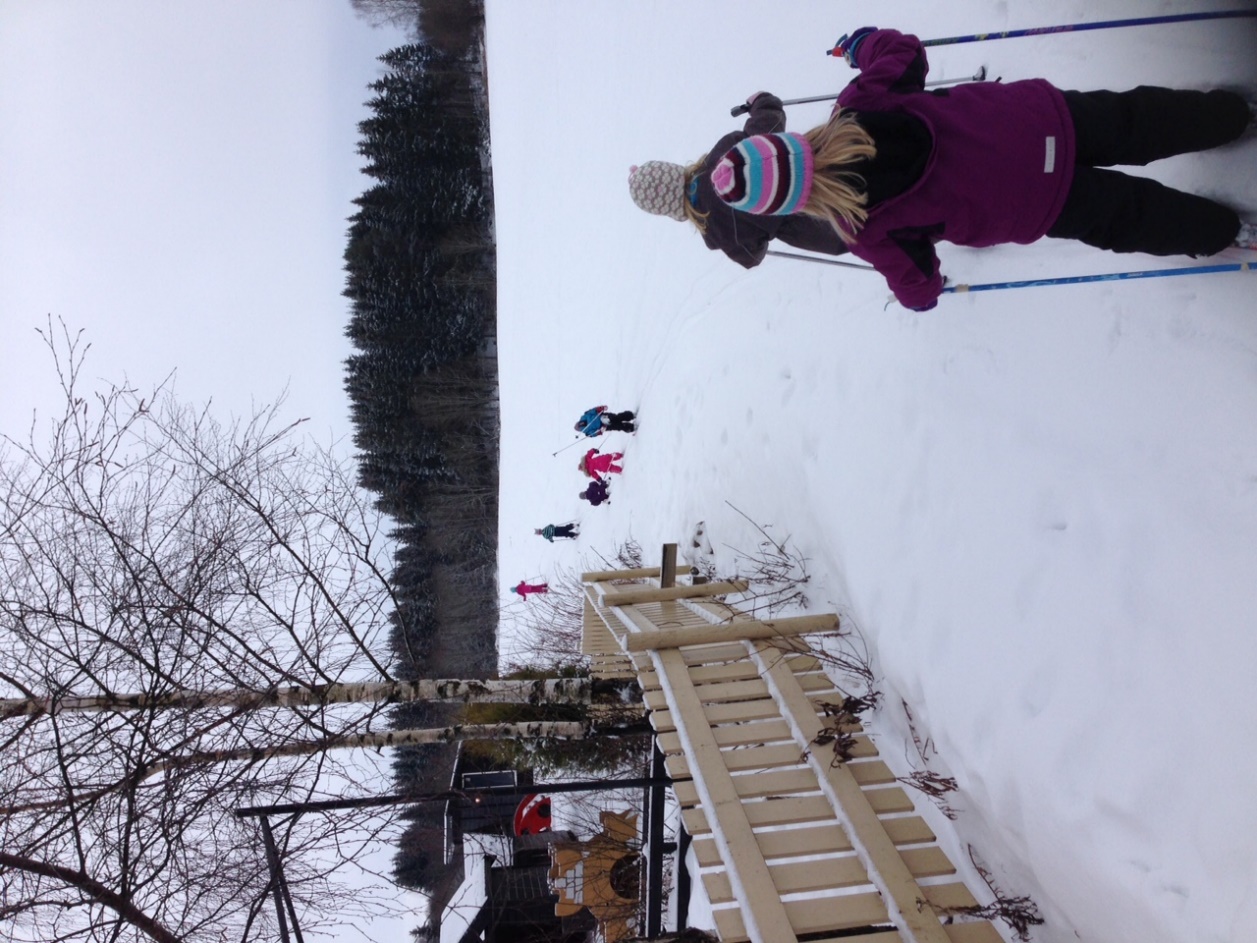 	JANUAR 2017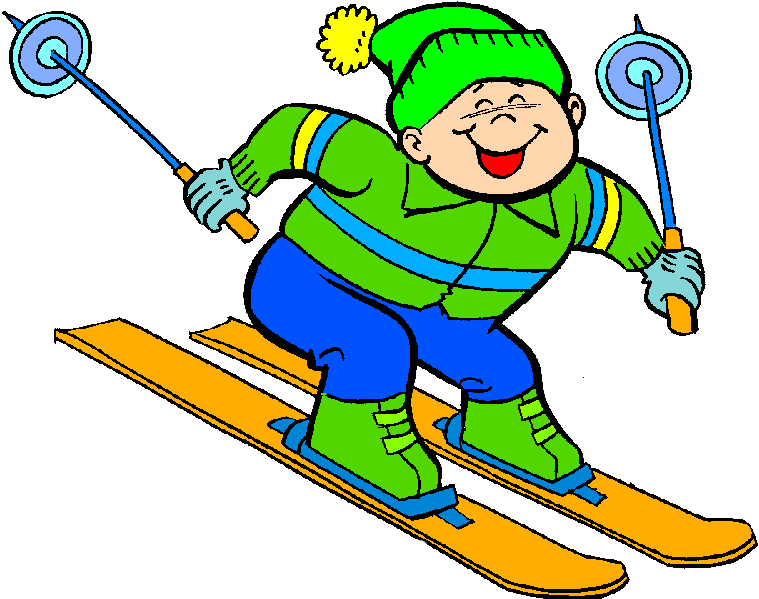 FEBRUAR 2017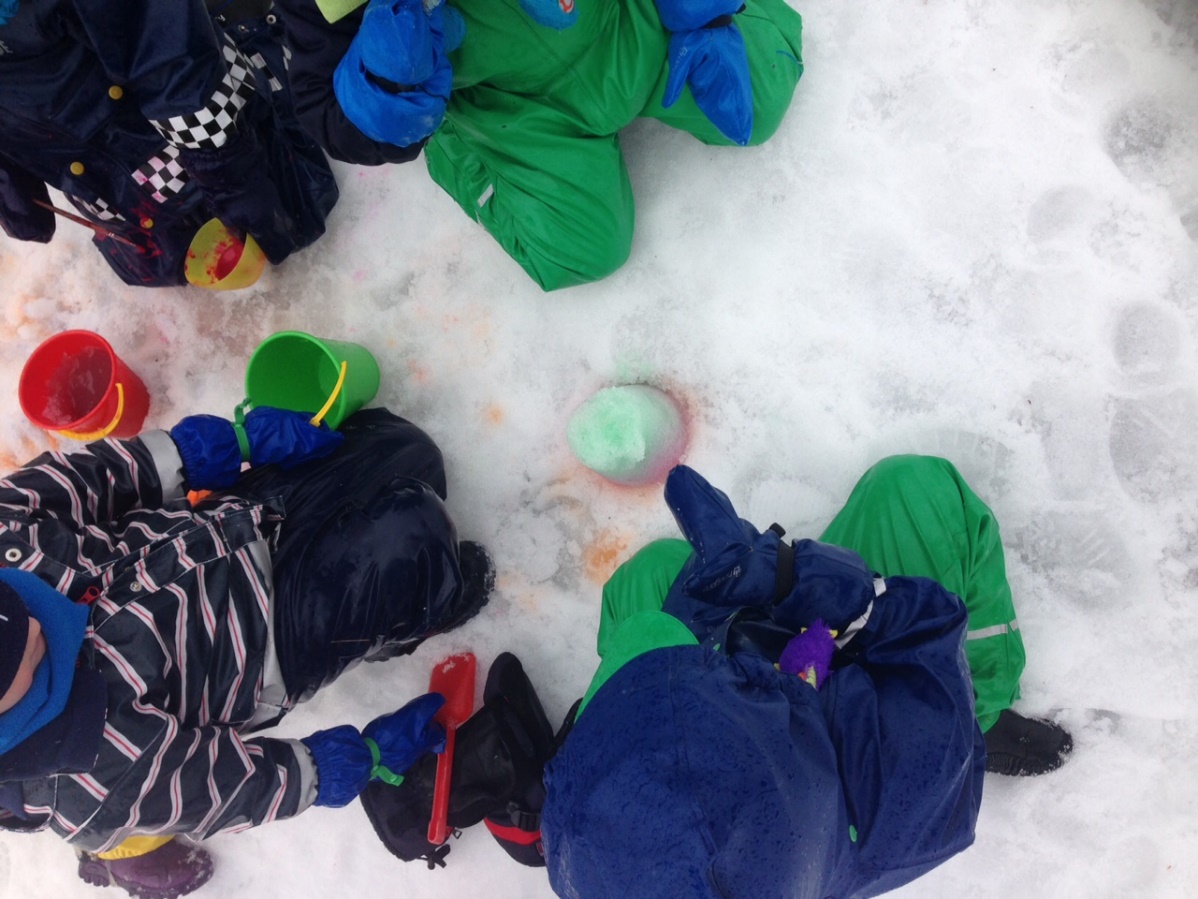 FEBRUAR 2017 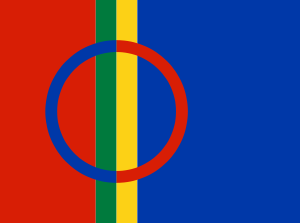 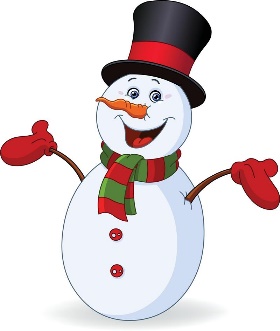 MARS 2017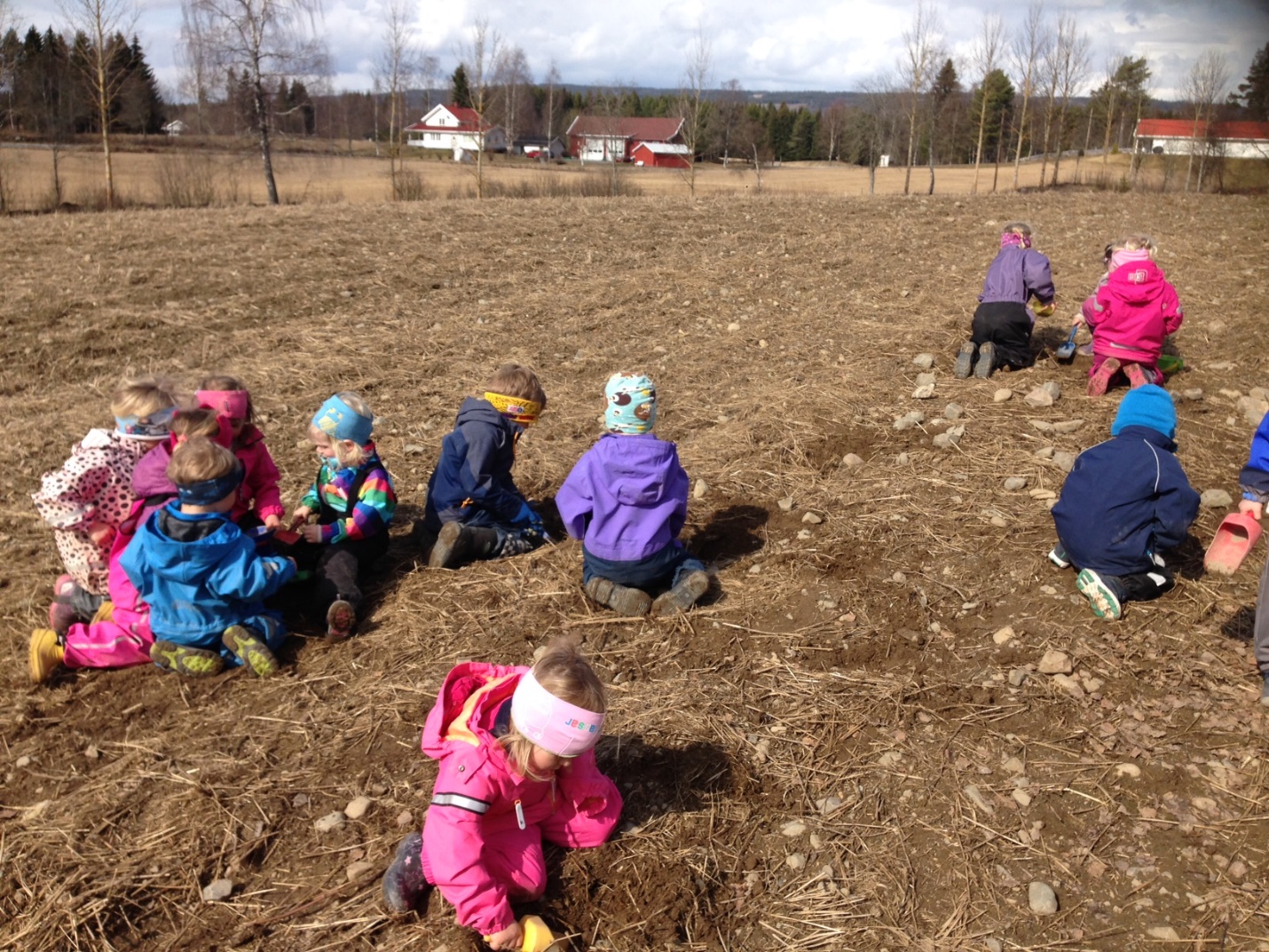 MARS 2017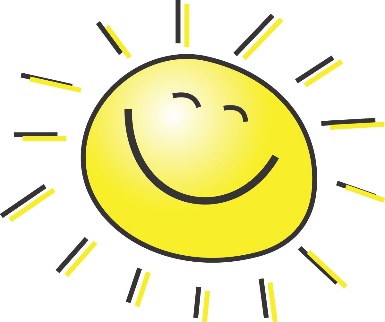 APRIL 2017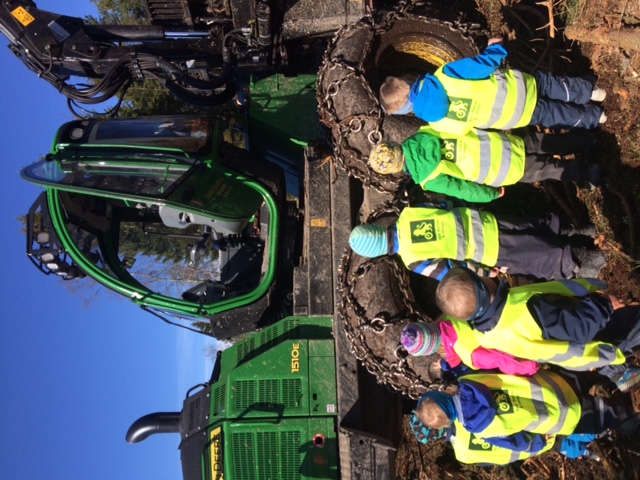 APRIL 2017 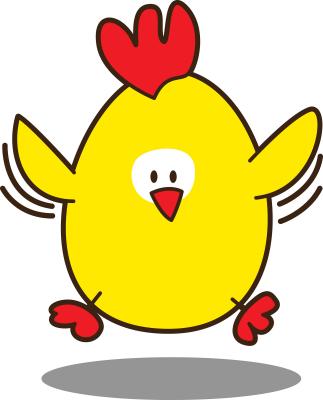 MAI 2017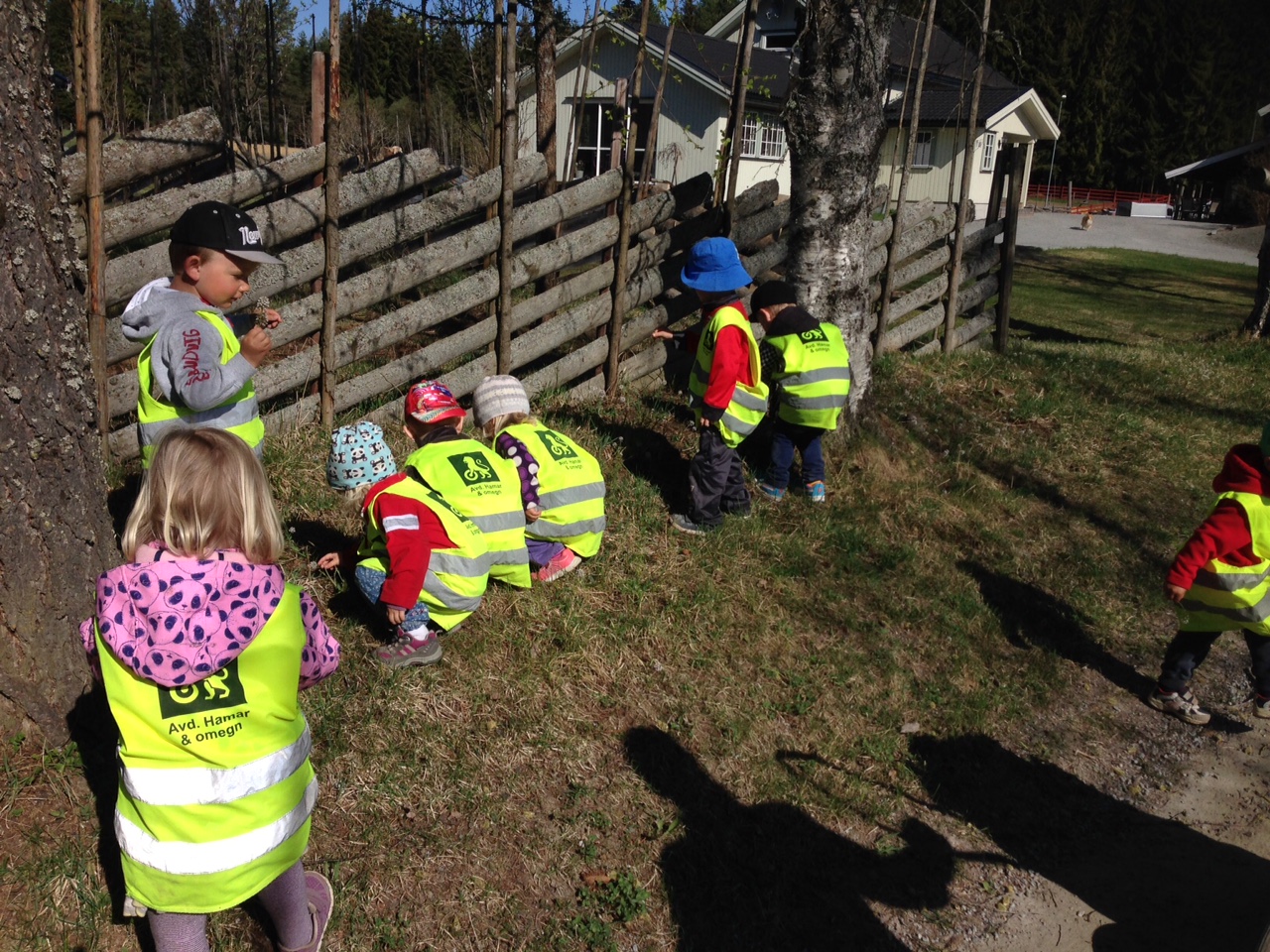 MAI 2017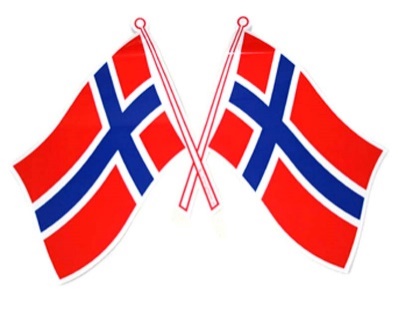 JUNI 2017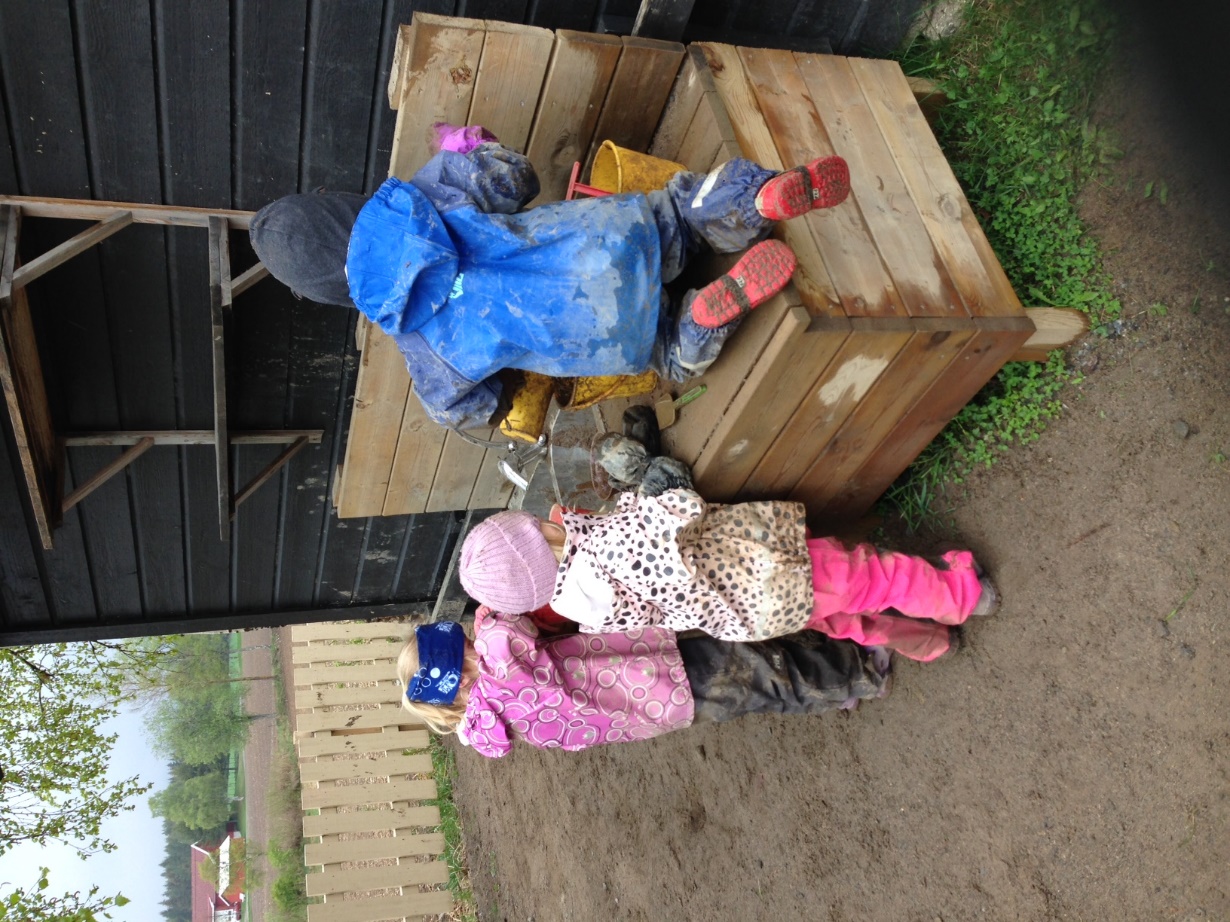 JUNI 2017 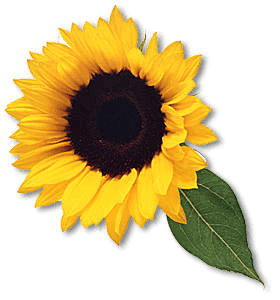 JULI 2017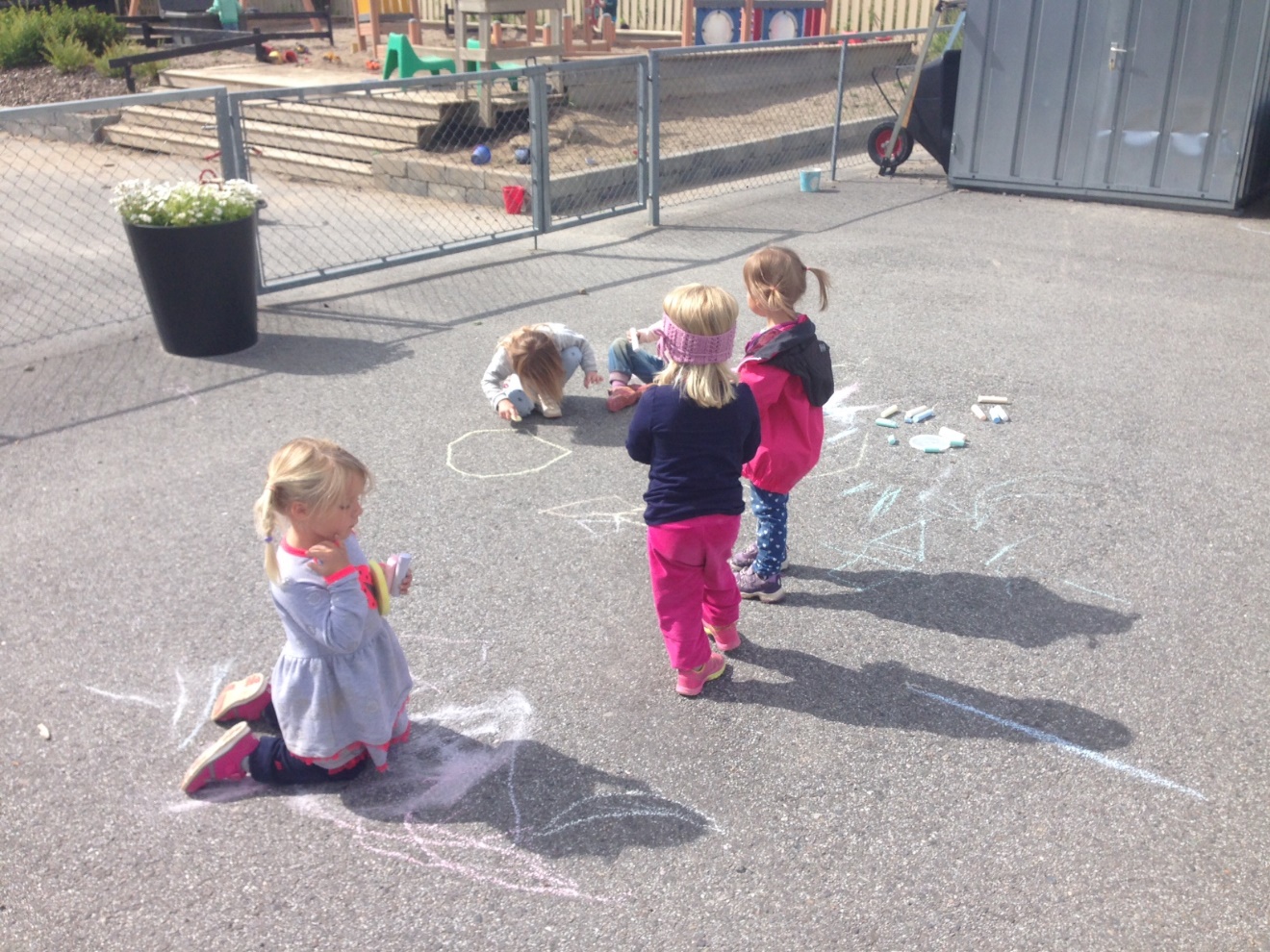 JULI 2017  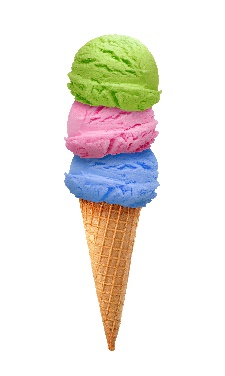 FAGOMRÅDENE HVAHVORDANHVORFOR Kroppbevegelseog helseKostholdVanntilvenningFysisk aktivitetHygieneKropp 	Variert mat, frukt og grønt hver dagBarnehagens svømmebassengTurer til gapahuken, gymsal, dansBleieskift, regelmessig håndvask og dobesøkSansemotorisk opplegg, ksk om kroppen, sansene våre, veksling mellom aktivitet og hvileLære verden, seg selv å kjenne og å få positiv selvoppfatning gjennom kroppslig aktivitet. Bli trygg i vann og begynnende svømmeopplæring. Få gode erfaringer med friluftsliv til kroppslige utfordringerNaturmiljøog teknikkÅrstidene PlanterDyrTeknikkMiljøvernBli kjent med årstidene, landskapet, været, bruke nærmiljøetLære om blomster og trær, så og høsteStudere dyr og småkryp, sportegn, avføringTingenes oppbygging og virkeSøppelsortering, miljøvetteregler Bruke bassengrommet som drivhus på vårenOppleve undring over naturens mangfold, oppleve glede over å ferdes i naturen, grunnleggende innsikt i natur, miljøvern og samspillet i naturen. Innsikt i produksjon av matvarer.La barna erfare hvordan teknikk kan brukes i leken.Kommunikasjon,språkog tekstRim, regler og sangEventyrBøkerSpråk, bokstaver IktRollelekSpråkgrupperBokstund, spontantSamling, rollelek, dramatisering, høytlesningSe/ lese i bøker med og uten voksen, magnettavle med bokstaver, spillLære enkle dataferdigheter via data, kjennskap til bokstaver og tallRom tilrettelagt for ulik rollelek, materiell til rollelekTilrettelagt opplegg i små grupperLære god kommunikasjon med andre i et sosialt samspill. Utvikle et godt muntlig språk med er variert ordforråd.Lære både nonverbalt og verbalt språkLære å uttrykke følelser, ønsker, erfaringer og å skape positive relasjoner i lek og annet samvær.Styrke språket, ordlydene og musklene i munnen for riktig uttale. Samt styrke språkforståelsen.Nærmiljøog samfunnTurerTrafikkFellesskapLikestillingTurer i nærmiljøet og utfart andre stederTarkus, trygg trafikk, turer ved trafikken. Samarbeid, deltagelse og påvirkning til fellesskap, samlingerVarierte utfordringer, lik oppmerksomhet og like muligheterBarna skal bli kjent med og delta i samfunnet gjennom opplevelser og aktiviteter i nærmiljøet. Erfare at man er verdifull og viktig for fellesskapet.Tall,romog formSamling/ spillMatematisk kompetanseBakePusle-, terningspill, former og mønstre, telleleker, dato/ dag, klokke,Geometriske figurer, tall, former, telle/ gruppere, mengde og størrelser, sortere, sammenligne, lyst til å utforskeMålenheter, mål, vekt, volum, tall, former, stor-liten, myk-hard, ta tidenBarna lærer seg grunnleggende matematiske begreper på en lekende måte og blir rustet til videre skolegang.Kunst, kultur og kreativitetMusikkFormingDramaSang og dansInstrumenter, kroppen som instrument, lytte og lage musikk med kroppen/ instrumenterBruk av ulike materiell, tegne, male, fargelegge, utstilling, billedkunstTeater med barna, teaterbesøk, dramatisering av eventyr, utkledningstøy,   Sangleker, samlingsstund, musikk, bevegelseGi barna mulighet til å oppleve kunst, kultur og selv uttrykke seg estetisk.Barn skaper sin egen kultur gjennom å uttrykke seg estetisk, tar i bruk fantasi, kreativitet og skapergledeEtikk, religionog filosofiEtikkHøytider (jul, påske)Sosial kompetanseFilosofiRett/ galt, refleksjon, veiledning og samtalerVidereformidle tradisjoner, sang, eventyr og fortellinger, kirketur, formingEmpati, omsorg, respekt og toleranse for ulikheter, likeverd, «hver mot andre som du vil andre skal være mot deg», ettertankeUndring, samtaler, refleksjon, fortelling, problemløsningBarna skal tilegne seg samfunnets grunnleggende verdier og normer. Utvikle toleranse, respekt og interesse for hverandre, hverandres bakgrunn uansett kultur og religion. Bli kjent med vår kultur og grunnverdier.UKE MANDAGTIRSDAGONSDAGTORSDAGFREDAG311.82.83.84.85.8328.89.810.811.812.83315.816.817.8P – DAG 18.819.83422.823.824.825.826.83529.830.831.81.9ISABELL 3 ÅR2.9UKEMANDAGTIRSDAGONSDAGTORSDAGFREDAG365.9TEMA UKE OM MOBBING 6.97.98.99.9INGEBORG 4 ÅR3712.913.914.915.916.9KASPER 3 ÅR (18.09)3819.9BRANNVERN UKE 20.921.922.9ANE 5 ÅR23.93926.927.928.929.930.9UKE MANDAGTIRSDAGONSDAGTORSDAGFREDAG403.104.105.106.107.104110.10CHRISTOFFER 3 ÅRHØSTFERIE  11.1012.1013.1014.104217.1018.1019.1020.1021.104324.1025.1026.1027.1028.10UKE MANDAGTIRSDAGONSDAGTORSDAGFREDAG4431.101.112.113.114.11457.118.119.1110.1111.11FARSDAG 13.114614.1115.1116.1117.11REMI 4 ÅR18.114721.11EMIL 5 ÅR22.1123.1124.1125.11P – DAG OLIVER 4 ÅR1 ADVENT (27.11)4828.1129.1130.111.12.2.122 ADVENTUKEMANDAGTIRSDAGONSDAGTORSDAGFREDAG4828.1129.1130.111.122.122. ADVENT 495.126.127.128.129.12EMMA 4 ÅR3 ADVENT5012.1213.12IDA 4 ÅR 14.1215.1216.124 ADVENT 5119.12SEBASTIAN 4 ÅR20.1221.1222.1223.12MINA 4 ÅR5226.122 JULEDAG27.1228.1229.1230.12UKEMANDAGTIRSDAGONSDAGTORSDAGFREDAG12.13.14.15.16.129.110.111.112.1OLLIVER 4 ÅR 13.1BIRGIR 3 ÅR 316.117.118.119.1KRISTIAN 6 ÅR 20.1KRISTIAN FREDRIK 5 ÅR (21.01)423.124.125.1ELLA 4 ÅR26.127.1SOFIE 5 ÅRP- DAG 530.131.11.22.23.2UKE MANDAGTIRSDAGONSDAGTORSDAGFREDAG530.131.11.22.23.266.2SAMEFOLKETSDAG7.28.29.210.2MORSDAG (12.2)713.214.215.216.217.2820.2VINTERFERIE 21.222.223.224.2927.228.21.32.33.3UKE MANDAGTIRSDAGONSDAGTORSDAGFREDAG927.228.21.32.33.3106.37.38.39.310.31113.314.315.316.317.31220.321.322.323.324.31327.328.329.330.3JOAR 6 ÅR31.3UKEMANDAGTIRSDAGONSDAGTORSDAGFREDAG143.44.45.46.47.41510.411.4LIAM 6 ÅR12.4STENGT 13.4SKJÆRTORSDAG14.4LANGFREDAG1617.42. PÅSKEDAG18.419.420.421.41724.425.426.427.428.4SANDER 3 ÅRUKEMANDAGTIRSDAGONSDAGTORSDAGFREDAG181.5OFF. HØYTIDSDAG2.53.54.55.5198.59.510.5JOHANNE 6 ÅR 11.512.52015.516.5SIGNY 5 ÅR17.517 MAI18.5LOTTE 6 ÅR19.5KAREN 4 ÅR 2122.5.23.524.525.5ISAK 5 ÅR KR. HIMMELFARTSDAG26.5P- DAG 2229.530.531.51.62.6UKE MANDAGTIRSDAGONSDAGTORSDAGFREDAG2229.530.531.51.62.6235.62. PINSEDAG6.67.68.69.6RUBEN 6 ÅR2412.6P- DAG 13.6SYVER 4 ÅR14.615.616.62519.620.621.622.623.62626.6SIV 4 ÅR27.628.629.6CHRISTINA 5 ÅR30.6UKEMANDAGTIRSDAGONSDAGTORSDAGFREDAG274.75.76.77.78.72811.7SOMMERFERIE 12.713.714.715.72918.7SOMMERFERIE 19.720.721.722.7ELISE 6 ÅR (23.07)3025.7SOMMERFERIE 26.728.729.730.7